Dear applicantKingdown School Deputy Headteacher (Teaching and Learning)How to applyThank you for showing an interest in this vacancy.  There are two parts to this application:1.  Complete the TES application form and send via the “apply” button on the TES website.2.  Write a letter of application (no more than 2 sides of A4) outlining your philosophy of education and how your career to date has lead you to apply for this role and send by email to elf@acorneducationtrust.com .We look forward to reading your application.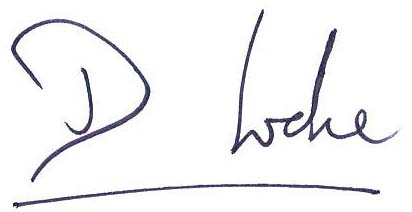 Dave Locke						 Headteacher, Kingdown School		